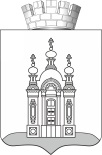 Муниципальное бюджетное общеобразовательное учреждение«Перемская основная общеобразовательная школа»(МБОУ «Перемская ООШ»)ПРИКАЗ4 сентября 2023 г                                                            		                    № 01-08-67село ПеремскоеО внесении изменений в основные образовательные программы начального и  основного   образования на 2023-2024 учебный год      На основании ч.5. ст. 12 , п. 6  ч.3. ст. 28 Федерального закона от 29.12.2012 г. «Об образовании в Российской Федерации», в соответствии с приказом Минпросвещения России от 11.12.2020 № 712 «О внесении изменений в некоторые федеральные государственные образовательные стандарты общего образования по вопросам воспитания обучающихся», пунктом 12 Порядка организации и осуществления образовательной деятельности по основным общеобразовательным программам – образовательным программам начального общего, основного общего и среднего общего образования, утвержденного приказом Минпросвещения России от 22.03.2021 № 115, на основании решения педагогического совета (протокол № 1 от 30.08.2023)ПРИКАЗЫВАЮ:В организационном разделе: включить:· учебный план МБОУ «Перемская ООШ» на 2023–24 уч. год );· план внеурочной деятельности  школы на 2023–24 учебный год (Приложение 1);. формы и сроки промежуточной аттестации в 2013-2024 уч. году ( приложение 2)2. Обеспечить реализацию измененных и дополненных основных общеобразовательных программ – начального ,  общего образования , а также адаптированных основных общеобразовательных программ с  1 сентября 2023/24 учебного года3. Разместить на сайте  школы изменения и дополнения, внесённые в образовательную программу школы в течение 10 рабочих дней после вступления в действие обновленной редакции программы.4. Классным руководителям ознакомить родителей (законных представителей) обучающихся с изменениями и дополнениями в основной образовательной программе5. Контроль за исполнением приказа оставляю за собой.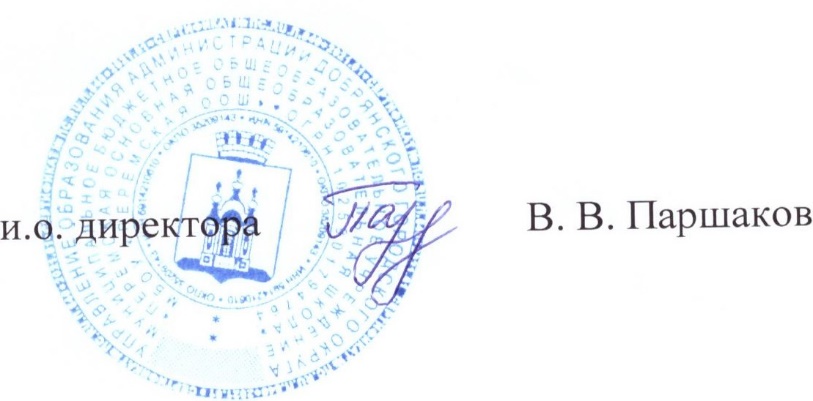                                                                                               приложение 1Внеурочная деятельность согласно ФГОС НОО, 1-4 классы на 2023 – 2024 учебный годВнеурочная деятельность  обучающихся реализуется путем интегрирования урочной и внеурочной образовательной деятельности. Чередование урочной и внеурочной деятельности в рамках реализации основной общеобразовательной программы  устанавливается с учетом интересов обучающихся и возможностью школы. При планировании внеурочной деятельности учитывается необходимость двигательной активности в течение образовательной деятельности обучающихся. Внеурочная деятельность согласно ФГОС ООО, 5-9 классы на 2023 – 2024 учебный годПриложение № 2 Промежуточная аттестация обучающихся Промежуточная аттестация проводится по каждому предмету, курсу, дисциплине, модулю по итогам учебного года. Промежуточная аттестация обучающихся 1 – 9 общеобразовательных классов,  обучающихся с ОВЗ  ЗПР, ОВЗ УО  проводится в рамках учебного года с 06.05.2024 по 24.05.2024 года, без прекращения общеобразовательного процесса в соответствии с Уставом, « Положением о формах, периодичности и порядке текущего контроля и промежуточной аттестации» от 01.09.2018г., при обучающихся и решением Педагогического совета № 1 от 30 08. 2023 г. .    Оценочные средства ОО для проведения текущей и (или) промежуточной аттестации разрабатывать с учетом Методологии и критериев оценки качества общего образования (утв. приказами Минпросвещения России и Рособрнадзора от 06.05.2019 № 590/219), а также универсальных кодификаторов распределенных по классам проверяемых требований к результатам освоения ООП ООО (разработанных ФИПИ)Формы промежуточной аттестации обучающихся с умственной отсталостью (интеллектуальными нарушениями): 
Направление
Название кружкаКол-во часов
ФИО руководителяДуховно-нравственноеКраеведение12Лаврова В. И.Разговор о важном34Смирнова С. И., Тарасова Н. Н.Бородулина С. Л.Ярославцева А. А.Поморцева Н. П.ОбщекультурноеГоренка12 Смирнова С. И.Спортивно-оздоровительноеПодвижные игры33Калинина В. М.Черемихина В. В.Спортивно-оздоровительноеРазговор о правильном питании12Тарасова Н. Н.Бородулина С. Л.ОбщеинтеллектуальноеУчи руСмирнова С. И., Тарасова Н. Н.Бородулина С. Л.Ярославцева А. А.Функциональная грамотность17Смирнова С. И., Тарасова Н. Н.Бородулина С. Л.Ярославцева А. А.Поморцева Н. П.
Направление
Название кружкаКол-во часов
ФИО руководителяДуховно-нравственноеРазговор о важном34Калинина В. М.Черемихина В. В.Вялкова Р. И.Чобан Е. И., Плотникова Л. ИНикифорова Н. В.Бердникова О. И.Духовно-нравственноеПисатели Прикамья8Вялкова Р. И.Духовно-нравственноеКраеведение12Лаврова В. И.Спортивно-оздоровительноеСпортивные игры34Калинина В. М.Черемихина В. В.ОбщеинтеллектуальноеФинансовая грамотность16Чобан Е. И. Никифорова Н. В.ОбщекультурноеМастерская идей12Федорова О. Н.ОбщекультурноеТеневой театр17Бердникова О. И.СоциальноеУчитель-дублер6Чобан Е. И.Мой Пермский край17Никифорова Н. В.ЮИД34Бородулина С. Л.Волонтеры17Плотникова Л. И., Никифорова Н. В.Предметы1 класс2 класс3 класс4 классРусский языкКонтрольное списываниеАдминистративный диктантАдминистративный диктантАдминистративный диктантРусский родной языкТворческое заданиеТворческое заданиеТворческое заданиеЛитературное чтениеПересказ и техника чтенияПересказ и техника чтенияПересказ и техника чтенияПересказ и техника чтенияИностранный язык-Контрольная работаКонтрольная работаКонтрольная работаМатематикаКонтрольная работаКонтрольная работаКонтрольная работаКонтрольная работаОкружающий мирТестированиеТестирование ТестированиеТестированиеОсновы религиозных культур и светской этики---Творческое заданиеМузыкаТворческое заданиеТворческое заданиеТворческое заданиеТворческое заданиеИзобразительное искусствоКомплексный рисунокКомплексный рисунокКомплексный рисунокКомплексный рисунокФизическая культураСдача нормативовСдача нормативовСдача нормативовСдача нормативовТехнологияПрактическая работаПрактическая работаПрактическая работаПрактическая работаПредметы5 класс6 класс7 класс8 класс9 классРусский языкКонтрольный диктантКонтрольный диктантКонтрольный диктантКомплексная работаКомплексная работаЛитератураТестированиеТестированиеТестированиеТестированиеТестированиеИностранный языкТестирование Тестирование Тестирование Тестирование Тестирование МатематикаКонтрольная работаКонтрольная работаКонтрольная работаТестирование Тестирование Информатика и ИКТТестирование Тестирование Тестирование Всеобщая ИсторияУстный экзамен. ----История России-Тестирование Тестирование Тестирование Тестирование ОбществознаниеТестирование Тестирование Тестирование Тестирование Тестирование БиологияУстный экзамен Тестирование Тестирование Тестирование Тестирование ГеографияТестирование Тестирование Тестирование Устный экзаменТестирование Физика--Контрольная работаКонтрольная работаКонтрольная работаХимия---Тестирование Тестирование ОБЖ---ТестированиеТестированиеЧерчение---практическая работапрактическая работаМузыкаТворческая работаТворческая работаТворческая работаТворческая работа-Изобразительное искусствоПрактическая работаПрактическая работаПрактическая работа--Физическая культураСдача нормативовСдача нормативовСдача нормативовСдача нормативовСдача нормативовПредметы5,7 класс9 классПисьмо и развитие речиИзложениеИзложениеЧтение и развитие речиЧтение текста, ответы на вопросыЧтение текста, ответы на вопросыМатематикаКонтрольная работаКонтрольная работаИстория Отечества/мир историиОтветы на вопросыОтветы на вопросыГеографияТестированиеТестированиеБиология, природоведениеОтветы на вопросыОтветы на вопросыОбществознание-ТестированиеПрофессионально-трудовое обучениеВыполнение заданий по предметуВыполнение заданий по предметуФизическая культураВыполнение упражненийВыполнение упражненийМузыка и пениеТворческое заданиеТворческое заданиеИЗОВыполнение рисунка на заданную тему-Основы социальной жизниТворческое заданиеТворческое задание